Физические свойства жидкостиКратко описать ход решения.Вариант 11 2 вопроса теории. 2-3 листа на каждый вопрос4 задачиЕсть примеры с решением.Вариант 11 .2 вопроса теории.4 задачи.теоретический вопрос 2-3 листа на вопрос.2. Задания для контрольных работ	Контрольная работа выполняется по вариантам. Каждый вариант содержит два теоретических вопроса и четыре задачи. Студент выполняет свой вариант, соответствующий порядковому номеру по журналу.	При выполнении контрольной работы должны быть выполнены следующие требования:	1. Контрольная работа выполняется после изучения всего теоретического материала.	2. Ответы на теоретические вопросы и решение задачи нужно начинать с новой страницы.	3. Если в данных для решения задач размерность не в единицах СИ, то в условии необходимо сделать их соответствующий пересчет. 	4. ответы на теоретические вопросы следует давать кратко, полностью прописывая лишь точные формулировки и законы.	5. Если к задаче прилагается схема или рисунок, их необходимо выполнять аккуратно карандашом с нанесением всех необходимых размеров и данных.	6. В конце контрольной работы дается список использованной литературы.	7. После списка литературы следует оставлять 1-2 страницы чистыми для рецензии.	8. Если студент выполняет не свой вариант, работа возвращается без проверки.Теоретическая частьЗадача № 1.Вариант 11-20. Определить вакуум в резервуаре (рис. 1.2.), если заданы , , атмосферное давление ра.Рисунок 1.2.Методические указания для решения задачи № 1.При решении задачи необходимо правильно составить уравнение равновесия системы.Составим уравнение равновесия варианты 1-10:ρ1 g h1 = ρ2 g h2 ;уравнение равновесия варианты 11-20:рвак = ρрт g h2 - ρводы g h1  +ρводы g (h2  - h1) + ρ рт g h1,уравнение равновесия варианты 21-30:рА + ρбghрт = рВ + ρрт ghрт,уравнение равновесия варианты 31-40:ризб. = ρgh.Пример решения задачи № 1.Вариант 11-20.Рис.1.2.РешениеCоставим уравнение равновесия: рвак = ρрт g h2 - ρводы g h1  +ρводы g (h2  - h1) + ρ рт g h1Подставим значения: рвак =13600 . 9,81  . 325 . 10-3  - 1000 . 9,81  . 225 . 10-3  + 1000 . 9,81  .  (325-225). 10-3 +13600 . 9,81  . 225 . 10-3  = 72153Па=7,36 м вод.ст.  (1 Па = 10,197 .10-5 м вод.ст.)Задача №2.Вариант 11-20.Из резервуара по трубопроводу, имеющему сужение (рис.2.2.), вытекает вода. Определить диаметр d суженной части трубопровода, при котором давление   p, если напор H  и диаметр D.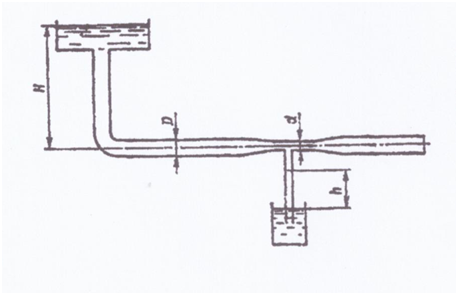 Рис. 2.2Методические указания для решения задачи №2.Для решения задачи вариантов 1-10 используем уравнение Бернулли:где  , ,   - cкорости в сечениях 1-1 и 2-2.Тогда Для решения задачи вариантов 11-20 определим скорость в сечении 1-1:Определим расход потока по уравнению неразрывности:, Уравнение Бернулли:Найдем отсюда Диаметр суженой части: Для решения задачи вариантов 21-30 вакуумметрическое давление составит:	Для решения задачи вариантов 31-40 уравнение для двух сечений:Отсюда                                  	Расход потока по уравнению неразрывности:
Пример решения задачи № 2.Вариант 11-20.РешениеОпределим скорость в сечении 1-1:Определим расход потока по уравнению неразрывности:Уравнение Бернулли:Найдем отсюда Диаметр суженой части: Задача № 3.Вариант 11-21. По горизонтальному участку трубопровода (L, d) без местных сопротивлений движется нефть (). Разность давлений, фиксируемая манометрами, установленными на границах участка,  Определить расход нефти.Методические указания для решения задачи №3.Вариант 11-21. По горизонтальному участку трубопровода (L, d) без местных сопротивлений движется нефть (). Разность давлений, фиксируемая манометрами, установленными на границах участка,  Определить расход нефти.Решение. Жидкость вязкая (сравните с вязкостью воды,
), поэтому можно предположить ламинарный режим. Поэтому:Проверим предположение о ламинарном режиме, определив число Рейнольдса по формуле:, следовательно, течение ламинарное, расход определен правильно.Задача №4.	Вариант 11-20.	Определить удельный расход q горизонтального водоносного пласта мощностью  t при равномерном движении, зная, что разность отметок поверхности воды в скважинах, расположенных в направлении движения воды,  h= 42 м при расстоянии между ними L, если коэффициент фильтрации k.Методические указания для решения задачи №4.	Из уравнения расхода определим площадь сечения отверстия (Коэффициент расхода для малого отверстия в тонкой стенке составляет 0,62):,.	Определим диаметр:	Используя уравнение для равномерного движения грунтовых вод, найдем удельный расход:где q- удельный расход;k – коэффициент фильтрации, м/с;t – мощность водоносного пласта, м;h – потеря напора между сечениями, м;l – длина рассматриваемого участка.	Дебит совершенного грунтового колодца определяют по уравнению:	Мощность водоносного слоя:Н =   ,  м.	Глубина воды в колодце:  , м.Пример решения задачи № 4.Вариант 11-20.где q- удельный расход;k – коэффициент фильтрации, м/с;t – мощность водоносного пласта, м;h – потеря напора между сечениями, м;l – длина рассматриваемого участка.Перечень рекомендуемой литературы1) Б.В. Ухин. Гидравлика: учебник.- Москва: ИНФРА-М, 2018. http://znanium.com/bookread2.php?book=4053112) А.А. Гусев, Основы гидравлики: учебник для СПО.- Москва: Юрайт,2018.https://biblio-online.ru/viewer/67B80E94-44B5-4E39-B746-F5EE58BB753F#page/13) Э.В. Бабаян, Буровая гидравлика: учебное пособие.- Москва-Вологда:Инфра-Инженерия, 2018. http://znanium.com/bookread2.php?book=9891744) З.Х. Замалеев, Основы гидравлики и теплотехники: учебное пособие.-Санкт-Петербург: Лань, 2018.5) О.Н. Брюханов, Основы гидравлики и теплотехники: учебник. - Москва: ИНФРА-М, 2018.http://znanium.com/bookread2.php?book=9108846) Гидравлика, пневматика и термодинамика: курс лекций / под ред. В.М. Филина. - Москва: ФОРУМ: Инфра-М, 2018.http://znanium.com/bookread2.php?book=957143ВариантВопросы11.1) Центр давления и эпюры давления.2) Физические характеристики взвесенесущего потока.Вариантh1, ммh2, ммра, кПа115015096СИ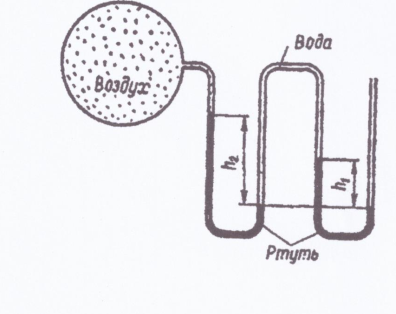 h1 = 225 мм225 . 10-3 мh2 = 325 ммратм = 100 кПа325 . 10-3 м100 . 103 Парвак - ?325 . 10-3 м100 . 103 ПаВариантДанныеДанныеДанныеВариантр, кПаН, мD, мм1127850ВариантДанныеДанныеДанныеВариантр, кПаН, мD, мм1127850ВариантДанныеДанныеДанныеВариантр, кПаН, мD, мм1127850Дано: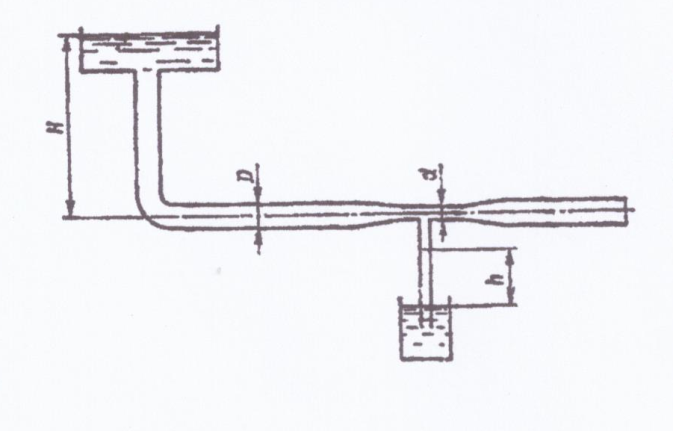 p=28 кПа28.103 ПаH=9мD=51 мм51 . 10-3 мd- ?Вариантd, ммL, м11100201,1Дано:d = 0,1 мL = 20 м2.103 ПаQ -?ВариантДанныеДанныеДанныеВариантt, мL, мk, см/с11210000,003Дано:t = 1 мh = 42 мL=900 мk = 0,003 СИ0,003Решение:Используя уравнение для равномерного движения грунтовых вод, найдем удельный расход:q - ?